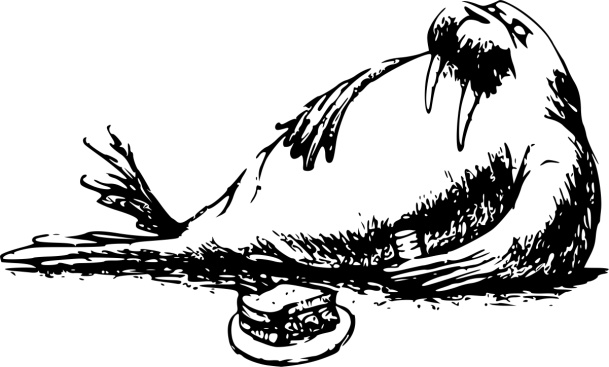              Mors - 2017                                       Stowarzyszenie Turystyki Wodnej „ Szron – Czerna” ,                                                             Klub Wodny PTTK „ Szron”                                                                          oraz                                                    Lubuski Klub Kajakowy „ PLISZKA”              przy WSPÓŁPRACY i POMOCY                1.  Burmistrza i Rady Miasta Żagania              2.  Urzędu Miasta i Gminy Nowogród Bobrzański                 3.  Miejsko-Gminnego Ośrodka Kultury, Sportu                i Rekreacji w Nowogrodzie Bobrzańskim.ZAPRASZAJĄ  na :          XXIII Ogólnopolski Zimowy Spływ Kajakowy                                „MORS – 2017”                                                         10-12.03.2017r.    REGULAMIN  -  PROGRAM SPŁYWU         Cele spływu:Oficjalne rozpoczęcie sezonu kajakowego na Ziemi Lubuskiej. XXIII Spotkanie Ogólnopolskie miłośników kajakarstwa na rzekach  Województwa Lubuskiego :  KWISA, CZERNA, BÓBRPropagowanie zimowej  turystyki kajakowej jako formy czynnego wypoczynku,  poznawanie walorów turystyczno- krajoznawczych Ziemi Lubuskiej a w szczególności Żagania, Iłowej i Nowogrodu Bobrzańskiego.                                                             WARUNKI UCZESTNICTWA:Spływ jest impreza otwartą o charakterze rekreacyjnym, mogą w nim uczestniczyć turyści – kajakarze indywidualni, jak i grupy klubowe.Uczestnicy spływu na terenie biura  powinni posiadać ważne dokumenty  umożliwiające weryfikację uczestnika spływu.3   Uczestnicy przed rozpoczęciem imprezy zobowiązani są dostarczyć do biura spływu wypełnione karty      uczestnictwa.4   Warunkiem uczestnictwa w spływie jest przesłanie na adres organizatora do dnia 20.02.2017r.      wypełnionej karty zgłoszenia wraz z zaliczką pieniężną w wysokości 100 zł. od osoby (uwaga ilość       miejsc ograniczona - 60 miejsc noclegowych w hotelu – decyduje kolejność zgłoszenia), kwota ta będzie      gwarantem udziału w spływie i zaliczka ta wejdzie w ogólny koszt wpisowego uczestnika spływu.W przypadku rezygnacji z udziału w spływie bez podania uzasadnionej przyczyny, zaliczka nie zostanie zwrócona lecz zostanie wliczona do ogólnych kosztów ponoszonych z tytułu organizacji spływu.Każdy uczestnik zobowiązany jest posiadać ważny dokument tożsamości (dowód osobisty, legitymację szkolną). Osoby nie umiejące pływać mogą płynąć tylko w osadzie z osobą posiadającą te umiejętności biorąc na siebie odpowiedzialność za partnera.Grupy klubowe oraz turyści indywidualni powinni posiadać własne apteczki medyczne i techniczne. Dokonanie wpłaty składki i dostarczenie podpisanej karty uczestnictwa jest zarazem traktowane jako akceptacja postanowień regulaminu spływu. 9.   Uczestnicy mogą zamówić u organizatora technicznego (za odpłatnością – ilość miejsc ograniczona) miejsca      w kajakach lub korzystać z własnego sprzętu kajakowego.10. Osoby niepełnoletnie mogą wziąć udział w spływie pod opieką dorosłych opiekunów,       biorących na siebie całkowitą odpowiedzialność za ich bezpieczeństwo.11. W czasie spływu na wodzie obowiązuje całkowity zakaz spożywania alkoholu!12. Spływ nie ma charakteru komercyjnego i organizowany jest na zasadzie samorealizacji.      Zainteresowani  wpłacają n/w. kwotę na podane konto Stowarzyszenia.      Wyliczona przez nas kwota wynika z kalkulacji kosztów i nie obejmuje zysku.                                                                 WARUNKI  BEZPIECZEŃSTWAUczestnicy spływu obowiązani są płynąć w założonym i prawidłowo zapiętym sprzęcie ratunkowym i asekuracyjnym własnym bądź wydanym przez organizatora/ kaski też mogą się przydać /.W czasie całego spływu obowiązuje zakaz wyprzedzania pilota początkowego i zakaz pozostawania za pilotem końcowym. Należy bezwzględnie stosować się do poleceń osób funkcyjnych. Każdy uczestnik ma obowiązek udzielać pomocy w czasie ewentualnej wywrotki poszkodowanym, a później w ratowaniu ich mienia.Organizator zastrzega sobie prawo skrócenia lub zmiany trasy spływu spowodowane złymi warunkami atmosferycznymi lub stanem wody, Organizator ostrzega że na trasie spływu występują przeszkody oraz obowiązkowe przenoszenia kajaków.Wszelkich dodatkowych informacji dotyczących spływu i warunków bezpieczeństwa udziela organizator.                                        CAŁKOWITE   KOSZTY   UCZESTNICTWA W SPŁYWIE                                                   KARTA ZGŁOSZENIAna XXIII OGÓLNOPOLSKI  ZIMOWY  SPŁYW  KAJAKOWY„MORS 2017 ”                 . Oświadczam, że warunki uczestnictwa w  XXIII Ogólnopolskim  Zimowym  Spływie          Kajakowym  „MORS 2017” zawarte w regulaminie są mi znane i zobowiązuję się do ich   przestrzegania.                                                                                            /data, własnoręczny podpis / Wszystkie dane osobowe służą tylko i wyłącznie w celu identyfikacji uczestnika. Dane osobowe nie będą udostępniane innym podmiotom. Organizator.Całkowity koszt  uczestnictwa bez dodatkowych świadczeń: - 260 złOsoby  bez noclegów                            	                               - 170  zł174 zł                 Wpłata zaliczki  w kwocie 100,00 zł ,                       gwarantuje już udział w spływie, którą należy wpłacić na konto:                 Stowarzyszenia Turystyki Wodnej „Szron-Czerna                          68-100 Żagań ul. M. Konopnickiej 56                                   ( Stanica Wodna)                                  Bank PEKAO S.A.                         Oddział w Żaganiu Nr  rachunku:                                             21 1240 6856 1111 0010 3765 3890                        Z dopiskiem” MORS – 2017”                              KIEROWNICTWO   SPŁYWU  Komandor Spływu      -    Sławomir Kaczanowski,  V-ce Komandor ds. organizacyjnych   -  Ryszard Dyrkacz, Księgowa Spływu – Joanna Kmiecińska ,  Kwatermistrzostwo – Maria Dyrkacz , Elżbieta SzymochnikRatownik – Żagańska Grupa WPOR        NIC NIE MOŻE WIECZNIE TRWAĆ.                                                RD.245 złIMIĘ I NAZWISKOADRES ZAMIESZKANIA
( telefon kontaktowy)DATA I MIEJSCE URODZENIA
( nr PESEL)SERIA I NUMER
DOWODU OSOBISTEGO
/Nr legitymacji szkolnej/KOPIĘ WYMAGANYCHOPŁAT DOŁĄCZYŁEM (AM)DO NINIEJSZEJ KARTY/ wpisowe 100.00 zł//x/